公共電子看板訊息一、敬請於105年10月27日至11月10日登載。二、登載內容：考選部訊息：106年第一次專門職業及技術人員高等考試中醫師考試分階段考試、營養師、心理師、護理師、社會工作師考試，自105年11月1日至10日受理網路報名，有意報考之民眾請至考選部全球資訊網查詢。 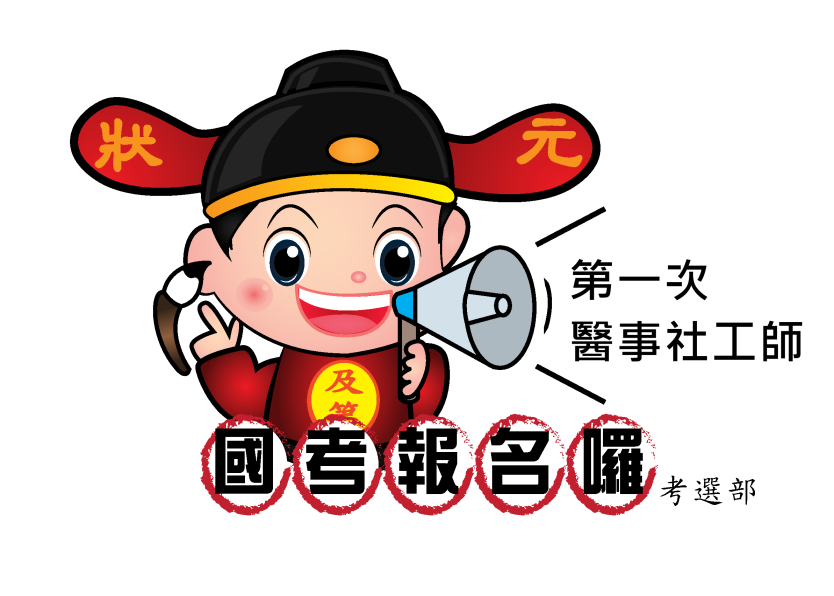 